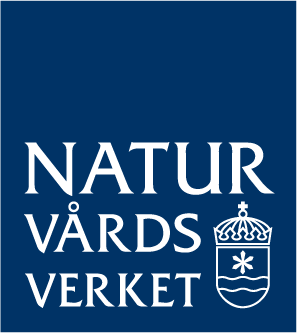 Utlysning 2024-1

SvarsblankettAnbud om Publik laddning för personbilar, 10-50 kWInformationBlanketten ska fyllas i av dig som vill lämna anbud och delta i konkurrens om stöd från Klimatklivet för publik laddning för personbilar, 10-50 kW. Markera vilka kriterier som ditt anbud uppfyller genom att kryssa i rutorna. Där kriteriet följs av en textruta ska frågan i textrutan besvaras. Blanketten ska bifogas när du lämnar in anbudet via länsstyrelsens e-tjänst. E-tjänsten är öppen vid särskilda utlysningstillfällen. Länk till Klimatklivets hemsida för mer information: Utlysning och anbud (naturvardsverket.se).Blankettens innehållSvarsblanketten inleds med kriterier under punkt 3 som är gemensamma för alla anbud om publika laddningsstationer. Numreringen följer samma struktur som i dokumentet med kriterier och urvalsprocess för stödet, därav nummerföljden.Under 6.1–6.4 följer ska-kriterier för denna laddningskategori (Publik laddning för personbilar, 10-50 kW) som ska vara uppfyllda för att anbudet ska kunna ges stöd.Uppgifter som lämnas i anbudObservera att vid beräkning av konkurrensbelopp utgår Naturvårdsverket endast från de siffror för sökt stödbelopp och total investeringskostnad som anbudsgivare angett i länsstyrelsens e-tjänstformulär. Eventuella belopp som anges i bilagor till anbudet kommer inte att ligga till grund för beräkning av konkurrensbelopp och sökt stödandel. Detsamma gäller koordinater för avsedd plats. Endast den geografiska plats som angetts med koordinater i länsstyrelsens e-tjänstformulär kommer att räknas som sökt plats för laddningsstationen.Anbudsgivare Organisationens namn:Gemensamma kriterier för alla laddningskategorierLokaliseringskriterier  3.1.1 Laddningsstationen ska placeras och utformas så att den är lättåtkomlig och kan användas av alla. Den ska placeras så att anslutning, betalning och annan information kan hanteras från en ögonhöjd på högst 1,2 meter över parkeringsplatsens yta. Utformning av information vid laddningsstationen ska anpassas för användare med nedsatt syn och färgseende. Utrymmet för parkeringsplatserna vid laddningsstationen ska vara utformat så att det är möjligt att komma åt minst en laddningspunkt från en rullstol. Hinder i form av kantstenar och nivåskillnader ska undvikas.
Kriteriet uppfylls: 	 Ja  	 Nej  Tekniska kriterier3.2.1 - Laddningspunkterna ska utrustas med uttag eller anslutningsdon för växelströmsladdning av typ 2 som beskrivs i standarden EN 62196–2 eller anslutningsdon för likströmsladdning av typ Combo 2 som beskrivs i standarden EN 62196–3.
Kriteriet uppfylls: 	 Ja  	 Nej  3.2.2 - Laddningsstationen ska klara att intensiteten på den elektricitet som överförs till batteriet justeras i realtid, baserat på information som tas emot genom elektronisk kommunikation, så kallad smart laddning. Laddnings-stationen ska ha en hårdvara som är digitalt uppkopplad och kan kommunicera och styras via OCPP-protokollet eller motsvarande protokoll. Uppkoppling baserad på enbart 2G- eller 3G-teknik är inte tillåten. 
Kriteriet uppfylls: 	 Ja  	 Nej  3.2.3 - Laddningsstationen ska utrustas på ett sådant sätt att information om laddningspunkterna kan förmedlas i realtid. För att uppfylla kravet om informationsförmedlingen i realtid ska laddningsstationen kopplas upp mot databasen Nobil från den tidpunkt då laddningsstationen sätts i bruk.
Kriteriet uppfylls: 	 Ja  	 Nej  3.2.4 - Marknadsmässiga priser ska debiteras vid laddning.
Kriteriet uppfylls: 	 Ja  	 Nej  Driftkriterier3.3.1 - Laddningsstationen ska vara publik.
Kriteriet uppfylls: 	 Ja  	 Nej  3.3.2 - Aktören som ansvarar för laddningsstationens drift ska kunna garantera tillgänglig kundtjänst dygnet runt under hela kalenderåret. 
Kriteriet uppfylls: 	 Ja  	 Nej  3.3.3 - Anbudsgivaren ska åta sig att säkerställa att laddningsstationen är i drift under minst fem (5) år efter det att laddningsstationen färdigställts.
Kriteriet uppfylls: 	 Ja  	 Nej  Övriga kriterier3.4.1 - Laddningsstationen ska installeras av ett sådant elinstallationsföretag eller en sådan elinstallatör som avses i elsäkerhetslagen (2016:732). 
Kriteriet uppfylls: 	 Ja  	 Nej  3.4.2 - Anbudsgivaren ska vid förfrågan från Naturvårdsverket kunna påvisa att avsedd plats är aktuell för en publik laddningsstation genom att uppvisa dokument som styrker anbudsgivarens ägandeskap över marken, befintligt avtal med markägaren eller intyg om inledd förhandling med markägaren om markupplåtelse.
Kriteriet uppfylls: 	 Ja  	 Nej  3.4.3 - Anbudsgivaren ska bifoga kostnadsunderlag, offert/er, som styrker angivna investeringskostnader. (Bifogas i e-tjänsten.)
Kriteriet uppfylls: 	 Ja  	 Nej  3.4.4 - Anbudet ska inte omfattas av 20b§, 3 kap, Plan- och byggförordningen (2011:338) avseende krav på byggnadsverk. Om anbudet omfattas av 20b§, 3 kap, Plan- och byggförordningen (2011:338) ska anbudsgivaren särredovisa kostnaden för en (1) laddningspunkt samt en femtedel av lednings-infrastrukturen. Dessa kostnader ska sedan räknas bort från det totala anbudet. 
Anbudet omfattas av 20b§, 3 kap, Plan- och byggförordningen (2011:338) avseende krav på byggnadsverk: 	 Ja  	 Nej  3.4.5 - Anbudsgivaren ska påbörja arbetet med uppförandet av den publika laddningsstationen inom sex (6) månader från beviljat investeringsstöd från Klimatklivet. 
Kriteriet uppfylls:	  Ja  	 Nej  Kriterier för laddningskategori ”Publik laddning för personbilar, 10-50 kW”Lokaliseringskriterier 6.1.1 - Laddningsstationen ska lokaliseras inom en tätort eller inom en utpekad slutdestination eller knutpunkt som efter samråd har öppnats i utlysningen. (Koordinater anges i e-tjänsten).
Kriteriet uppfylls: 	 Ja  	 Nej  
Effektkriterier6.2.1 - Varje laddningspunkt ska kontinuerligt kunna leverera en maximal effekt mellan 10-50 kW. Lastbalansering mellan laddningspunkterna är tillåten om respektive laddningspunkt individuellt kan leverera som lägst 2 kW när flera laddningspunkter nyttjas samtidigt. (Laddningseffekt anges i e-tjänsten.)
Kriteriet uppfylls: 	 Ja  	 Nej  
Tekniska kriterier6.3.1 - Laddningsstationen ska omfatta ett av följande:Minst fem (5) laddningspunkter om laddningspunkten avses placeras inom tätort 
(Antal laddningspunkter anges i e-tjänsten.)Minst två (2) laddningspunkter om laddningsstationen avses placeras vid en slutdestination eller knutpunkt utanför tätort. (Antal laddningspunkter anges i e-tjänsten.)Kriteriet uppfylls: 	 Ja  	 Nej  
6.3.2 - Anbudsgivaren ska möjliggöra engångsladdning. Om anbudsgivaren erbjuder automatisk autentisering ska denne säkerställa att användaren har rätt att avstå från detta. För laddningsstationer med laddningspunkter som har en effekt som är lägre än 50 kW (10-49 kW) ska anbudsgivaren godta elektroniska betalningar via terminaler och/eller enheter som används för betaltjänster, inklusive minst ett av följande: Läsare för betalkort Enheter med en kontaktlös funktion som åtminstone kan läsa betalkort Enheter som använder en internetanslutning och som möjliggör en säker betalningstransaktion, exempelvis genom generering av QR-kod eller via en app.För laddningsstationer med laddningspunkter som har en effekt på 50 kW ska anbudsgivaren godta elektroniska betalningar via terminaler och/eller enheter som används för betaltjänster, inklusive minst ett av följande:Läsare för betalkortEnheter med en kontaktlös funktion som åtminstone kan läsa betalkort  Kriteriet uppfylls: 	 Ja  	 Nej    Driftkriterier6.4.1 - Laddningsstationen ska vara möjlig att nyttja för alla användare på lika villkor.  
Kriteriet uppfylls: 	 Ja  	 Nej  